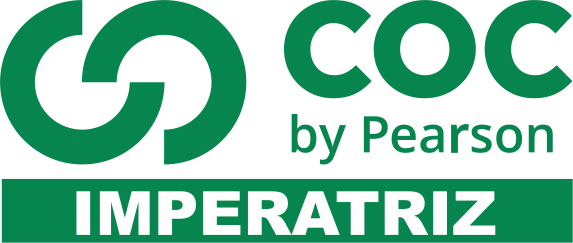 Faça uma comparação entre o estilo de arquitetura do final do século XIX e o início do século XX, no Brasil. ___________________________________________________________________________________________________________________________________________________________________________________________________________________________________________________________________________O que era e como era a Bauhaus criada por Walter Gropius na Alemanha?___________________________________________________________________________________________________________________________________________________________________________________________________________________________________________________________________________Qual a importância de Le Corbusier para a arquitetura brasileira?___________________________________________________________________________________________________________________________________________________________________________________________________________________________________________________________________________Oscar Niemeyer é considerado um dos mais renomados arquitetos brasileiros. Uma de suas qualidades é possuir um estilo único. Defina em poucas palavras as principais características de sua arquitetura.___________________________________________________________________________________________________________________________________________________________________________________________________________________________________________________________________________Qual o nome do arquiteto que projetou a cidade de Brasília?___________________________________________________________________________________________________________________________________________________________________________________________________________________________________________________________________________Agora sobre a escultura moderna responda?Uma obra de Brancusi:___________________________________________________________________________________________________________________________________________________________________________________________________________________________________________________________________________Uma obra de Bruno Giorgi:___________________________________________________________________________________________________________________________________________________________________________________________________________________________________________________________________________07- Faça uma comparação entre o estilo de esculturas destes dois artistas, dizendo principalmente o que eles têm em comum.___________________________________________________________________________________________________________________________________________________________________________________________________________________________________________________________________________08- Nada permanece estático, tudo muda e se transforma. Na musica não é diferente. No início de 1950 surgiu a bossa-nova, que mudou completamente o estilo da época. Assinale a alternativa que melhor define este novo estilo: (2,0)Foi um movimento renovador da música brasileira, fruto da fusão do samba com o refinamento do jazz.Foi uma perfeita união de dois estilos musicais, o samba e o reague.Tendência que surgiu no Rio de Janeiro e logo dominou o mundo, unindo dois estilos bem tradicionais aqui no Brasil, o samba e a fossa, ou seja, a famosa dor de cotovelo.Estilo que mais se ouvia na década de 1950, que foi a junção do rock nacional com o samba de quintal.9-Assinale a alternativa que se refere ao grande precursor de estilo musical, a bossa nova: (1,0)Roberto CarlosJoão GilbertoErasmo CarlosGonzaguinha10-Neste período o Brasil passava por muitas modificações políticas que marcaram época, como a Ditadura Militar, que influenciou toda população artística, principalmente os cantores. De que maneira os cantores foram influenciados? Assinale a alternativa correta: (1,0)Com a Ditadura Militar, surgiu a repressão, a censura e a perseguição por aqueles que fossem contrários aos militares, que tinham medo de uma reforma política mais justa para todos. Por tal motivo as letras das músicas eram censuradas, os que fossem contrários eram presos.A Ditadura Militar veio para colocar ordem onde não havia limites, pois nesta época os jovens pensavam e diziam o que bem entendessem, podendo causar certos transtornos políticos. Os cantores então compunham as músicas e as entregavam para os militares aprovarem ou não. E isso era respeitado.A Ditadura Militar lutava por uma política mais justa para todos, inclusive uma de suas principais causas foi defender a Reforma Agrária e os artistas eram contra essa reforma.Os artistas foram influenciados pela Ditadura Militar em suas composições. Eles passaram a se inspirar nas causas políticas e colocaram isso em suas músicas, mas de uma forma bem humorada e descontraída, de maneira que foi extremamente bem aceita pelos militares.11-Nessa mesma época havia no Brasil, a Jovem Guarda, com uma proposta musical bem diferenciada, misturando o rock internacional dos Beatles e de Elvis Presley. Faziam parte da Jovem Guarda: (1,0)Gilberto Gil, Caetano, Erasmo Carlos e Geraldo VandréRoberto Carlos, Erasmo Carlos, Geraldo Vandré, Wanderléia...Gal Costa, Vinicius de Moraes, Caetano Veloso e Roberto CarlosRoberto Carlos, Erasmo Carlos, Fábio Junior e Marcelo D2.12- Falamos da influência da ditadura militar na vida dos artistas, mas no sentido histórico e político, o que representou a ditadura militar?_____________________________________________________________________________________________________________________________________________________________________________________________________________________________________________________________________________13- Qual a diferença do samba para a Bossa nova?_____________________________________________________________________________________________________________________________________________________________________________________________________________________________________________________________________________14- O que foi o tropicalismo?______________________________________________________________________________________________________________________________________________________________________________________________________________________________________________________________________________15-Na década de 1960, a musica popular brasileira tinha três grandes tendências, comente sobre uma delas.______________________________________________________________________________________________________________________________________________________________________________________________________________________________________________________________________________